    MADONAS NOVADA PAŠVALDĪBA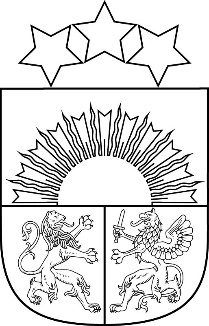 Reģ. Nr. 90000054572Saieta laukums 1, Madona, Madonas novads, LV-4801 t. 64860090, e-pasts: pasts@madona.lv APSTIPRINĀTIar Madonas novada pašvaldības domes 16.11.2021. lēmumu Nr. 430(protokols Nr. 14, 38. p.)MADONAS NOVADA PAŠVALDĪBAS SAISTOŠIE NOTEIKUMI Nr. 15“Pabalsts krīzes situācijā saistībā ar Covid-19 izplatību”Izdoti saskaņā ar Sociālo pakalpojumu un sociālās palīdzības likuma 36. panta sesto daļu, Pārejas noteikumu 37.2 punkta 1. apakšpunktu, Covid-19 infekcijas izplatības pārvaldības likuma 24. panta otro daļu.I. VISPĀRĪGIE JAUTĀJUMI1. Saistošie noteikumi nosaka pabalsta krīzes situācijā saistībā ar Covid-19 izplatību (turpmāk – pabalsts) apmēru, piešķiršanas un izmaksas kārtību.2. Pabalstu ir tiesības saņemt mājsaimniecībām, kuru pamata deklarētā dzīvesvieta ir Madonas novada administratīvajā teritorijā.3. Pabalstu piešķir personai laikposmā, kad valstī ir izsludināta ārkārtējā situācija sakarā ar Covid-19 izplatību un normatīvajos aktos noteiktajā laikā pēc ārkārtējās situācijas beigām.4. Pabalstu piešķir un izmaksā Madonas novada pašvaldības sociālie dienesti – Madonas novada pašvaldības Sociālais dienests, Cesvaines Sociālais dienests, Lubānas novada sociālais dienests, Ērgļu novada pašvaldības sociālais dienests (turpmāk – sociālais dienests).II. PABALSTA PIEŠĶIRŠANAS KĀRTĪBA UN APMĒRS5. Pabalstu piešķir personai vai mājsaimniecībai, kura nonākusi krīzes situācijā saistībā ar Covid-19 izplatību izsludinātās ārkārtējās situācijas dēļ un kura to var dokumentāli apliecināt.6. Lai pieprasītu pabalstu, persona iesniedz iesniegumu, pievienojot dokumentus, kas pamato pabalsta saņemšanas apstākļus. Parakstot un iesniedzot iesniegumu, iesniedzējs dod sociālajam dienestam atļauju izmantot valsts un Madonas novada pašvaldības datu reģistros pieejamo informāciju, kas nepieciešama lēmuma pieņemšanai par pabalsta piešķiršanu vai atteikumu to piešķirt. 7. Sociālais dienests lēmumu par pabalsta piešķiršanu vai atteikumu piešķirt pabalstu pieņem piecu darba dienu laikā pēc iesnieguma un visu lēmuma pieņemšanai nepieciešamo dokumentu un informācijas saņemšanas.8. Pabalsts personai mājsaimniecībā ir 100 euro mēnesī.9. Personai, kurai piešķirts pabalsts, palielina izmaksājamā pabalsta apmēru par 50 euro mēnesī par katru aprūpē esošu bērnu līdz 18 gadu vecumam.10. Pabalstu pārskaita uz pabalsta pieprasītāja iesniegumā norādīto kontu un izmaksā ne vēlāk kā desmit darba dienu laikā pēc lēmuma par pabalsta piešķiršanu pieņemšanas.III. NOSLĒGUMA JAUTĀJUMI11. Sociālā dienesta lēmumu var apstrīdēt Madonas novada domē Administratīvā procesa likumā noteiktajā kārtībā.12. Madonas novada domes lēmumu var pārsūdzēt Administratīvajā rajona tiesā Administratīvā procesa likumā noteiktajā kārtībā.13. Saistošie noteikumi izsludināmi, tos publicējot oficiālajā izdevumā "Latvijas Vēstnesis", un tie stājas spēkā nākamajā dienā pēc izsludināšanas. Domes priekšsēdētājs 					 A. Lungevičs